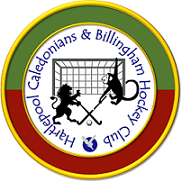 Minutes of the GM held at West Hartlepool Rugby Football Club 20.06.15INTRODUCTION BY DAVID THORMAN – WORKING PARTY CO-ORDINATOR:David Thorman explained the work done by the joint clubs working party from Hartlepool Caledonians and Billingham Hockey Clubs. He noted that Hockey Clubs in the area were reducing in number and considered that those that had folded had done o because of the lack of a Junior Development Policy, which the new club would have, and a lack of proper administration. Hockey was more than an ‘on the field’ activity and bearing in mind the complexities of current administration and finance functions it was essential  that key roles in the new club were filled by not just willing, but capable of fulfilling their duties. ELECTION OF OFFICERSCommittee:President: 					Sue ToseVice President: 					Gavin WiseHon. Secretary: 					Paul SaundersHon. Treasurer: 					Heather LuptonHon Fixture Secretaries: 			 	Women – Sue Tose; Men – Robin Hart Hockey Manager:					Gavin WiseJunior Development Officer & Welfare Officer:	Gary Lister1st Team Captains: 				Women – Jaki McAleavey; Men – Andy Hart2nd Team Captain – Men:				Mark Shipley3rd Team Captain - Men: 				Adam BellSenior Club Coach: 				Johnno LeckJunior Representatives: 				Jamie-Leigh Robinson & Robert StephensDisciplinary Officer:				Mark ShipleyUmpire Development Officer:			David ThormanPublicity/Social Secretary:  			Nicola RooneyRepresentative of Club’s Main Sponsor:		Gavin WiseNon-Committee Posts:1st XI Vice-Captains: 				Women – Nicola Rooney; Men – Scott KennedyMen’s 2nd Team Vice-Captain:			Cailum McAleavyMen’s 3rd Team Vice-Captain:			Gary ListerMen’s Indoor A Captain:				Scott KennedyMen’s Indoor B Captain:				John FletcherJunior Captain:					Casey GallagherJunior Team Manager:				Gary ListerSUBSCRIPTIONS/MATCH FEESProposals formulated by the working party were discussed and rejected in favour of a proposal from the floor: Subs: £25 – Adults; £15 – Students, Unemployed & Single Parents; £0 - U18s. Match Fees: Adults - £7; Students, Unemployed & Single Parents - £5; Juniors - £3.00. This was carried unanimously.  AGREEMENT OF CLUB CONSTITUTIONThe document formulated by the working party was accepted except that the post of Senior Club Coach was added to the Selection Committee [Para. 3.5]. It was agreed that the incoming committee would review the annual awards covered in the document and include those held by Billingham HC.OUTSTANDING MATTERS FROM WORKING PARTY NOTESIt was agreed that Team Selection would take place at WHRFC on Monday evenings which would also be a club social night.Some ideas for a new club badge were circulated and that shown at the top of these minutes was agreed on.It was agreed that the club would fund the costs incurred by members wishing to take up, or improve, on umpiring and coaching awards.It was noted that the HCHC website would need significant upgrading to reflect the new arrangements - as would their Twitter and Facebook accounts. The incoming committee would ensure this. 